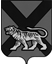 ТЕРРИТОРИАЛЬНАЯ ИЗБИРАТЕЛЬНАЯ КОМИССИЯ ГОРОДА СПАССКА-ДАЛЬНЕГОР Е Ш Е Н И Е28.11.2015			          г. Спасск-Дальний			    № 573/13714 ч. 00 мин.Рассмотрев документы о назначении члена территориальной избирательной комиссии города Спасска-Дальнего с правом совещательного голоса, назначенном Региональным отделением Политической партии «Спортивная партия России «ЗДОРОВЫЕ СИЛЫ» в Приморском крае, представленные в территориальную избирательную комиссию города Спасска-Дальнего, в соответствии с ч. 18 ст. 31 Избирательного кодекса Приморского края, территориальная избирательная комиссия города Спасск-ДальнийРЕШИЛА:Принять к сведению постановление Регионального правления Регионального отделения Политической партии «Спортивная партия России «ЗДОРОВЫЕ СИЛЫ» в Приморском крае о назначении Литвиновой Ирины Николаевны членом территориальной избирательной комиссии города Спасска-Дальнего с правом совещательного голоса.2. Выдать Литвиненко И. Н. удостоверение члена территориальной избирательной комиссии города Спасска-Дальнего с правом совещательного голоса установленного образца.Председатель комиссии                                                                С.А. ЧеревиковаСекретарь  комиссии                                                                     Е.Г. БондаренкоО члене территориальной избирательной комиссии с правом совещательного голоса, назначенном  Региональным отделением Политической партии «Спортивная партия России «ЗДОРОВЫЕ СИЛЫ» в Приморском крае